**Los horarios de vuelos pueden ser modificados por las compañías aereas por lo que es posible que el programa se tenga que modificar.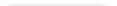 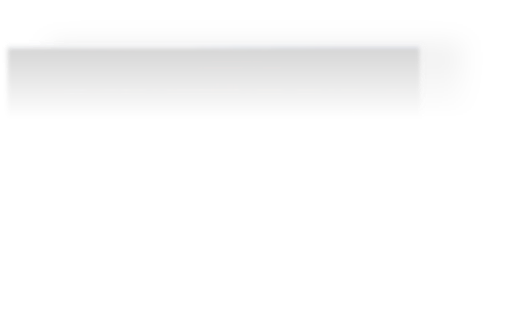 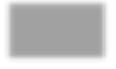 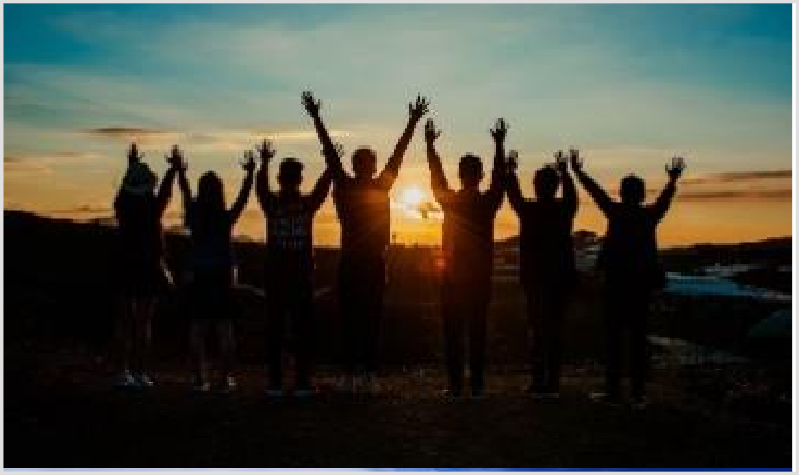 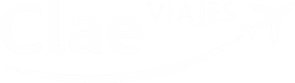 OPCIONALPROGRAMA DE VIAJE : ITALIA	POMPELLA + ROMADIA 1   ORIGEN / NÁPOLES / ROMAPresentación en el aeropuerto de Origen  donde facturaremos y saldremos en un vuelo destinoNápoles a las, vuelo directo, a la llegada nos estará esperando autobús para realizar el traslado a Pompeya, entrada para grupo escolar incluida, nuestra guía nos espera para realizar una visita de 3 horas. al terminar tiempo libre y a la hora convenida traslado del grupo a Roma. hacemos el Check in y reparto de habitaciones. Alojamiento.DIA 2   ROMA / MUSEOS VATICANOSDesayuno en el hotel. Temprano nos dirigimos al Vaticano, traslados en Roma ciudad no incluidos. Entrada a los Museos Vaticanos nuestra guía no esperar para realizar una visita que nos llevará desde los Museos Vaticanos a la Basílica de San Pedro pasando por la Capilla Sixtina. Resto de la tarde libre para disfrutar deRoma. Alojamiento.DIA 3   ROMA / LA ROMA BARROCADesayuno en el hotel, nos dirigimos a primera hora tempranito a nuestro punto de encuentro, allí nos espera Patrizia nuestra guía para esta visita, nos acompañará por la maravillosa Piazas de Roma, Navona, Venecia,España, Trevi... visita con una duración de 2 horas, resto del día libre en Roma. Alojamiento.DIA 4   ROMA / COLISEODesayuno en el hotel. Comenzamos con una visita al Coliseo, nos dirigimos por nuestra cuenta al Coliseo sobre 15 minutos a pie desde nuestro hotel, Entrada incluida al Coliseo y Foros para escolares, visita guiadaacompañados de nuestro guía, comida no incluida. Tarde libre, Alojamiento.DIA 5   ROMA /ORIGENDesayuno en el hotel. Hoy toca despedirnos de Italia, aun podremos disfrutar de tiempo libre para nuestras últimas compras. A la hora convenida traslado del grupo al aeropuerto de Roma, salida del vuelo hacia origenFIN DEL VIAJEIMPORTE TOTAL POR PERSONA PARA GRUPO DE 29 de pago con 3 Gratuidades: 544.40€Precios para grupos de 50 personasTasas de pernocta hotelera incluidas en este programa.EL PRECIO INCLUYE:VUELO 1: Vuelo desde SEVILLA destino NÁPOLES (R) con maleta de mano en cabina max. 9kgVUELO 2: Vuelo desde ROMAcon destino MÁLAGA (V) con maleta de mano en cabina max. 9kgTraslado desde HOTEL ROMA (ZONA termini) al Aeropuerto de AEROPUERTO ROMAIncluye servicio autobús, el día para el Itinerario: AEROPUERTO NÁPOLES , POMPEYA, ROMA, ,Alojamiento en Hotel VALLE*** (Zona Termini) (Roma), en Regimen de Alojamiento y desayuno, Total Noches: 4.// Tasas de pernocta incluidasIncluye MUSEO VATICANO y CAPILLA SIXTINAIncluye POMPEYA (RECINTO ARQUEOLÓGIOCO) CON Guía 3 horas incluido-auricularesIncluye COLISEO (ROMA)Incluye VISITA GUIADA A LOS MUSEOS VATICANOSIncluye VISITA GUIADA AL COLISEOIncluye Seguro Básico de ViajeSeguro de cancelación no incluida-BILLETE DE TREN IDA Y VUELTA ROMA / FLORENCIA Precio por persona para este grupo 72 €- Seguro de Cancelación por causas de fuerza mayor. Precio por escolar 25,52 €